ФГБУЗ МЦ «Решма» 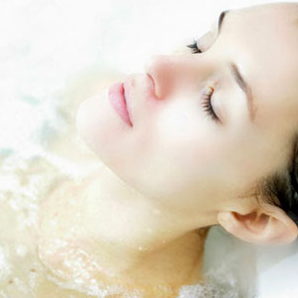 ФМБА России ПРЕДЛАГАЕТВ современных условиях очень сложно придерживаться принципов здорового образа жизни. Постоянные стрессы, неправильное питание, ужасная экология мегаполисов… Всё это приводит к «зашлакованности» организма. Медицинский центр предлагает с комфортом пройти шестидневный курс по очищению организма от шлаков.Программуочищение организма  «Лайт»(6 дней)Диета с минимальным содержанием белка животного происхожденияЛечение включает в себя:Мониторная очистка кишечника  (№3)Очистительные клизмы с ректальными инсуффляциямиозоно-кислородной смеси (№3)Тюбаж с предварительным УЗИ желчного пузыря (№1)Релаксация (№5)Внутривенное введение озонированного физиологического раствора (№3)Подводный душ-массаж (№3)Ванна гидромассажная «бабочка» с косметическими концентратами (№3) Аквааэробика(№3)Бассейн свободное плавание -30 мин (№3)Сауна (№3)Кедровая бочка(№3)Скандинавская ходьба (№5)Кислородный коктейль (№5)Фитосбор, выводящий шлаки из организма- 3 раза в день (№6)Консультация психолога (№1)Мы ждем ВАС!